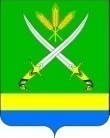 ПОСТАНОВЛЕНИЕАДМИНИСТРАЦИИ ФАСТОВЕЦКОГО СЕЛЬСКОГО ПОСЕЛЕНИЯ  ТИХОРЕЦКОГО  РАЙОНАот 22 октября 2012 года	     			                                         № 322станица ФастовецкаяО внесении изменений в постановление администрации Фастовецкого сельского поселения Тихорецкого района  от 25 апреля  2012 года № 109  «Об утверждении Перечня муниципальных услуг, предоставляемыхадминистрацией Фастовецкого сельского поселения Тихорецкого района,  Перечня муниципальных функций, исполняемых администрацией Фастовецкого сельского поселения Тихорецкого района»	  В целях  приведения в соответствие  действующему законодательству перечня муниципальных услуг, предоставляемых администрацией Фастовецкого сельского поселения Тихорецкого района,  п о с т а н о в л я ю:1. Внести в постановление администрации Фастовецкого сельского поселения Тихорецкого района  от 25 апреля  2012 года № 109  «Об утверждении Перечня муниципальных услуг, предоставляемых администрацией Фастовецкого сельского поселения Тихорецкого района,  Перечня муниципальных функций, исполняемых администрацией Фастовецкого сельского поселения Тихорецкого района» следующие изменения:          1.1внести изменения в наименование постановления и читать его в следующей редакции: «Об утверждении перечня муниципальных услуг,  предоставляемых администрацией Фастовецкого сельского поселения Тихорецкого района»;1.2 приложение №1 постановления «Перечень муниципальных услуг,  предоставляемых администрацией Фастовецкого сельского поселения Тихорецкого района»  изложить в новой редакции (приложение №1);1.3 приложение № 2 постановления «Перечень муниципальных функций, исполняемых администрацией Фастовецкого сельского поселения Тихорецкого района» считать утратившим силу.2.Обнародовать настоящее постановление в специальных местах для обнародования.            		3.Контроль за выполнением настоящего постановления оставляю за собой. 	4.Настоящее постановление вступает в силу со дня его обнародования.Глава Фастовецкого сельского  поселения Тихорецкого района					                                 В.Н.АлексеевПРИЛОЖЕНИЕУТВЕРЖДЕН        постановлением администрацииФастовецкого сельского поселения Тихорецкого районаот  22.10.2012 г. № 322ПРИЛОЖЕНИЕУТВЕРЖДЕН        постановлением администрацииФастовецкого сельского поселения Тихорецкого районаот  25.04.2012 г. № 109                                           ПЕРЕЧЕНЬмуниципальных услуг администрации Фастовецкого сельского поселения  Тихорецкого района Специалист I категории администрации Фастовецкогосельского поселения Тихорецкого района                                                                       Л.В.Батищева№ п/пНаименование муниципальной услуги (функции)      1Подготовка и выдача градостроительного плана земельного участка в виде отдельного документа      2Изменение вида разрешенного использования земельного участка и (или) объекта капитального строительства      3Предоставление копий  правовых актов администрации Фастовецкого сельского поселения Тихорецкого района      4Предоставление выписок из похозяйственной книги администрации Фастовецкого сельского поселения Тихорецкого района      5Установление вида разрешенного использования земельного участка, в случае если вид разрешенного использования не установлен в документах государственного кадастра недвижимости или иных правоустанавливающих документах      6Согласование (отказ в согласовании) переустройства и (или) перепланировки жилого помещения       7Выдача разрешения (ордера) на производство работ, связанных с разрытием территории общего пользования      8Признание граждан малоимущими  в целях принятия их на учет в качестве нуждающихся в жилых помещениях      9Согласование или отказ в согласовании переустройства и (или) перепланировки нежилого помещения в многоквартирном доме10Заключение договоров социального найма муниципальных жилых помещений11Предоставление муниципальных  жилых помещений специализированного жилищного фонда12Перевод (отказ в переводе) жилого помещения в нежилое или нежилого помещения в жилое помещение13Принятие на учет граждан в качестве нуждающихся в жилых помещениях, предоставляемых по договорам   социального найма14Присвоение (уточнение) адресов объектам недвижимого имущества15Признание в установленном порядке жилых помещений пригодными (непригодными) для проживания16Признание многоквартирного дома аварийным и подлежащим сносу  или реконструкции17Выдача разрешений на снос зеленых насаждений 18Предоставление информации об организации ритуальных услуг и содержании мест захоронения